KRIZOVÝ PLÁN ŠKOLY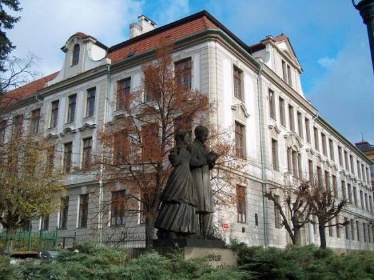 NÁVYKOVÉ LÁTKYPojem návykové látky zahrnuje veškeré látky (mj. omamné a psychotropní), které jsou schopné ovlivnit psychiku člověka, jeho sociální chování a ovládací nebo rozpoznávací schopnosti. Patří sem také alkohol a tabák. Konzumace návykových látek osobami mladšími 18 let je považována za rizikové chování.Užívání návykových látek v prostorách školy a na všech školních akcích není přípustné! Všichni zaměstnanci školy mají oznamovací povinnost k řediteli školy v případě, kdy žáci omamné látky užívají, distribuují nebo u sebe přechovávají.A. TABÁKOVÉ VÝROBKYJak řešit konzumaci tabákových výrobků ve škole?Tabákový výrobek je třeba žákovi vhodným způsobem odebrat a zajistit, aby nemohl pokračovat v konzumaci.Pedagog dále sepíše o události krátký záznam s vyjádřením žáka (zejména od koho má tabákový výrobek), informuje třídního učitele a předá zápis metodikovi prevence, který jej založí do své agendy.Třídní učitel informuje zákonného zástupce žáka.V závažných případech (zejména s ohledem na věk nebo chování dítěte) a jestliže se chování opakuje, vyrozumí škola orgán sociálně-právní ochrany dětí.Jsou vyvozeny sankce dané školním řádem.B. ALKOHOLJak řešit konzumaci alkoholu ve škole?Alkohol je třeba žákovi odebrat a zajistit, aby nemohl v konzumaci pokračovat.V případě, kdy je žák pod vlivem alkoholu do té míry, že je ohrožen na zdraví a životě, voláme RZS.Jestliže akutní nebezpečí nehrozí, postupuje pedagog následovně: Informuje TU, o události sepíše stručný záznam s vyjádřením žáka (zejména odkud, 
od koho alkohol má), který odevzdá školnímu metodikovi prevence, ten jej založí do své agendy a vyrozumí vedení školy.V případě, že žák není schopný pokračovat ve vyučování, vyzve škola ihned zákonného zástupce žáka, aby si jej vyzvedl.Jestliže není zákonný zástupce dostupný, vyrozumí škola orgán sociálně-právní ochrany dítěte a vyčká jeho pokynů.Zákonnému zástupci ohlásí škola tuto skutečnost i v případě, že je žák schopen výuky.Jestliže se situace opakuje, splní škola oznamovací povinnost k OSPODu.Z konzumace alkoholu škola vyvodí sankce dané školním řádem.Jak řešit nález alkoholu ve škole?1) pedagog nalezne v prostorách školy alkoholTekutinu nepodrobuje žádnému testu ke zjištění jeho chemické struktury.O nálezu ihned uvědomí vedení školy.Nalezenou tekutinu uloží u vedení školy.Sepíše stručný záznam o události, který předá metodikovi prevence.2) pedagog zadrží u některého žáka alkoholTekutinu nepodrobuje žádnému testu.O nálezu ihned uvědomí vedení školy.O nálezu sepíše stručný záznam, s vyjádřením žáka, u kterého byl alkohol nalezen, datum, místo a čas nálezu a jméno žáka. Zápis podepíše i žák, u kterého byl alkohol nalezen (nebo který jej odevzdal). V případě, že podepsat odmítá, uvede pedagog tuto skutečnost do zápisu. Zápisu a rozhovoru se žákem je přítomen ředitel školy nebo zástupce školy. Zápis založí školní metodik prevence do své agendy.O nálezu vyrozumí zákonného zástupce žáka. Pokud se jedná o opakovaný nález u téhož žáka, upozorní i orgán sociálně-právní ochrany dětí.V případě potřeby předá zajištěnou tekutinu přivolanému lékaři.Škola vyvodí sankce dané školním řádem.ZÁŠKOLÁCTVÍ Za záškoláctví („chození za školu“) je považována neomluvená absence žáka. Jedná se 
o přestupek, kterým žák úmyslně zanedbává školní docházku. Je chápáno jako porušení školního řádu, současně jde o porušení školského zákona, který vymezuje povinnou školní docházku. Nezřídka je spojeno s dalšími typy rizikového chování, které obvykle negativně ovlivňují osobnostní vývoj jedince. Záškoláctví bývá často nepřiměřenou formou řešení konfliktních situací v rodině, ve škole či ve výchovných institucích, přičemž k němu mají sklon zejména děti, které se subjektivně cítí neúspěšné, nezařazené ve skupině nebo prožívají úzkost a strach v prostředí, ve kterém se pohybují. Jedním z hlavních úkolů pro učitele, rodiče je vyšetření příčin záškoláctví.Jak postupovat v případě neomluvených hodin žáka?Neomluvená nepřítomnost do 10 hodinO neomluvené i zvýšené omluvené nepřítomnosti informuje třídní učitel výchovného poradce nebo školního metodika prevence. Při zvýšené omluvené nepřítomnosti ověřuje její věrohodnost. Neomluvenou nepřítomnost do součtu 10 vyučovacích hodin řeší se zákonným zástupcem žáka třídní učitel formou pohovoru. Zde projedná důvod nepřítomnosti žáka 
a způsob omlouvání jeho nepřítomnosti a upozorní na povinnost stanovenou zákonem. Seznámí zák. zástupce s možnými důsledky v případě nárůstu neomluvené nepřítomnosti. Každá taková neomluvená nepřítomnost je projednávána na pedagogické radě školy 
a sankcionována dle školního řádu a rozhodnutí pedagogické rady.  Neomluvená nepřítomnost více než 10 hodinPři počtu neomluvených hodin nad 10 hodin svolá ředitel školy výchovnou komisi. Zákonní zástupci jsou pozváni na jednání výchovné komise doporučeným dopisem. O průběhu 
a závěrech se provede zápis, který zúčastněné osoby podepíší. Případná neúčast nebo odmítnutí podpisu zákonnými zástupci se v zápisu zaznamená. V zájmu zjišťování příčiny záškoláctví žáka a jejího odstranění může ředitel požádat o spolupráci odborníky z oblasti pedagogicko-psychologického poradenství, popř. orgány sociálně-právní ochrany dětí.Neomluvená nepřítomnost více než 25 hodin   V případě, že neomluvená nepřítomnost žáka přesáhne 25 hodin, ředitel školy zašle bezodkladně oznámení o pokračujícím záškoláctví s náležitou dokumentací příslušnému orgánu sociálně-právní ochrany dětí nebo pověřenému obecnímu úřadu.  V případě opakovaného záškoláctví v průběhu školního roku, pokud již byli zákonní zástupci postiženi pro přestupek, je třeba postoupit v pořadí již druhé hlášení o zanedbání školní docházky Policii ČR, kde bude případ řešen jako trestní oznámení pro podezření spáchání trestného činu ohrožení mravní výchovy mládeže.4. KRÁDEŽE A VANDALISMUS V PROSTŘEDÍ ŠKOLYKrádeže a úmyslné ničení školního majetku jsou nejčastějšími formami protiprávního jednání, se kterými se lze ve školním prostředí setkat.Jak postupovat při nahlášení krádeže žákem?O události pořídit záznam na základě výpovědi poškozeného.Věc ohlásit na Policii ČR.V případě, že je znám pachatel, je třeba ho nahlásit orgánu sociálně-právní ochrany dítěte.Jak postupovat při vzniku škody způsobené vandalismem?Jakmile vznikne škoda na školním majetku, je třeba o celé záležitosti vyhotovit záznam 
a pokusit se odhalit viníka.V případě, že viníka škola zná, může na něm (jeho zákonném zástupci) vymáhat náhradu škody.V případě, že nedojde mezi zákonnými zástupci nezletilého dítěte a školou dítěte k dohodě o náhradě škody, může škola vymáhat náhradu soudní cestou.5. KRIZOVÝ PLÁN V PŘÍPADĚ OZBROJENÉHO ÚTOKU VE ŠKOLE (STŘELEC)AMOK – útok tzv. aktivního střelce je náhlý útok jedince/ů, který/ří za použití zbraní sleduje/í jediný cíl: usmrtit či zranit co nejvíce osob ve svém okolí. Nejčastějšími útočníky 
ve školách jsou současní nebo bývalí studenti. Pedagogický sbor byl informován, jaké jsou náznaky výskytu možného útočníka.Budoucí útočníci se většinou chtějí pochlubit a najít sympatizanty ve svém okolí. Ve virtuálním prostředí, nejčastěji na internetu, zveřejňují své násilnické názory, fotografie zbraní, své „umělecké“ výtvory, které jsou plné násilí, krve a smrti. Časti i pokládají „řečnické“ otázky typu „Jaké by to asi bylo, kdybych někoho zabil?“ apod. Tyto signály bychom neměli zlehčovat, ale raději se svým podezřením někomu svěřit (rodičům, kamarádům, blízkému učiteli, školnímu psychologovi apod.) – nejde o žalování, může jít o život!!!Jak zareagovat v případě útoku? (Organizační řád – směrnice č. 375/2015 a č. 374/2015)UTÍKEJ – Dostaňte se do bezpečí, utečte z dosahu útočníka (zapomeňte na nácvik evakuace při požáru!!!). Nevracejte se pro věci!SCHOVEJ SE/ZAMKNI SE – Když nemůžete utéct, schovejte se do nějaké místnosti 
a v té se uzamkněte a zabarikádujte (když nemáte klíč, můžete udělat barikádu ze stolů, židlí a skříní; na stůl, který přisunete až ke dveřím, můžete naskládat učebnice tak, aby zabránily stlačení kliky). Zatáhněte žaluzie, lehněte si na zem, abyste byli co nejméně zranitelní případnou střelbou skrz dveře. Buďte co nejvíce potichu, pokuste se všechny zklidnit, ztlumte mobilní telefony.Nikomu neotvírejte, s nikým nemluvte přes dveře (útočník se může vydávat za zraněného kamaráda, záchranáře apod.), útočníka neprovokujte a nesnažte se být za hrdinu.VARUJ – Pokud můžete, oznamte na tísňovou linku, kde jste a co se tam děje.BOJUJ – V případě, že jste učinili všechny výše popsané kroky a útočník se i přesto k vám dostal, udělejte vše pro vaši ochranu.